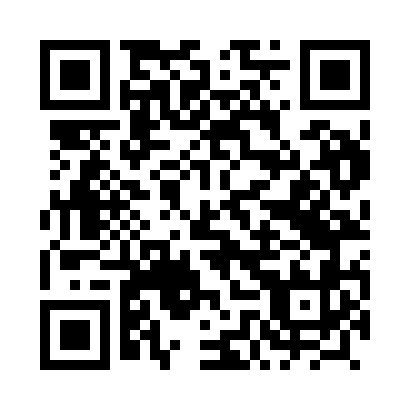 Prayer times for Moskorzyn, PolandWed 1 May 2024 - Fri 31 May 2024High Latitude Method: Angle Based RulePrayer Calculation Method: Muslim World LeagueAsar Calculation Method: HanafiPrayer times provided by https://www.salahtimes.comDateDayFajrSunriseDhuhrAsrMaghribIsha1Wed2:445:2512:576:068:2911:002Thu2:435:2312:566:078:3111:023Fri2:435:2112:566:088:3311:024Sat2:425:1912:566:098:3411:035Sun2:415:1712:566:108:3611:046Mon2:405:1512:566:118:3811:047Tue2:395:1412:566:128:3911:058Wed2:395:1212:566:138:4111:069Thu2:385:1012:566:148:4311:0710Fri2:375:0812:566:158:4511:0711Sat2:365:0612:566:168:4611:0812Sun2:365:0512:566:178:4811:0913Mon2:355:0312:566:188:5011:0914Tue2:345:0112:566:198:5111:1015Wed2:345:0012:566:208:5311:1116Thu2:334:5812:566:218:5411:1117Fri2:324:5712:566:228:5611:1218Sat2:324:5512:566:238:5811:1319Sun2:314:5412:566:248:5911:1420Mon2:314:5212:566:249:0111:1421Tue2:304:5112:566:259:0211:1522Wed2:304:5012:566:269:0411:1623Thu2:294:4812:566:279:0511:1624Fri2:294:4712:566:289:0611:1725Sat2:284:4612:576:299:0811:1826Sun2:284:4512:576:309:0911:1827Mon2:284:4412:576:309:1111:1928Tue2:274:4212:576:319:1211:2029Wed2:274:4112:576:329:1311:2030Thu2:274:4012:576:339:1411:2131Fri2:264:4012:576:339:1611:21